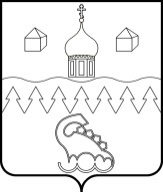 КОТЛАССКИЙ МУНИЦИПАЛЬНЫЙ ОКРУГ АРХАНГЕЛЬСКОЙ ОБЛАСТИАДМИНИСТРАЦИЯРАСПОРЯЖЕНИЕот       30.06.2023 г.                                                                                 №  373-рОб уполномоченном органе Котласского муниципального округа Архангельской области В целях реализации инициативных проектов, реализуемых на территории Котласского муниципального округа Архангельской области:1. Уполномочить Управление имущественно-хозяйственного комплекса на осуществление расходов, связанных с реализацией инициативных проектов, реализуемых на территории Котласского муниципального округа Архангельской области в 2023 году. 	2. Контроль исполнения настоящего распоряжения возложить на заместителя главы администрации по инфраструктуре, начальника управления имущественно-хозяйственного комплекса Проскурякова В.П.3. Распоряжение вступает в силу со дня его принятия.Глава муниципального образования                                         Т.В. Сергеева